КАРТА ПАРТНЕРА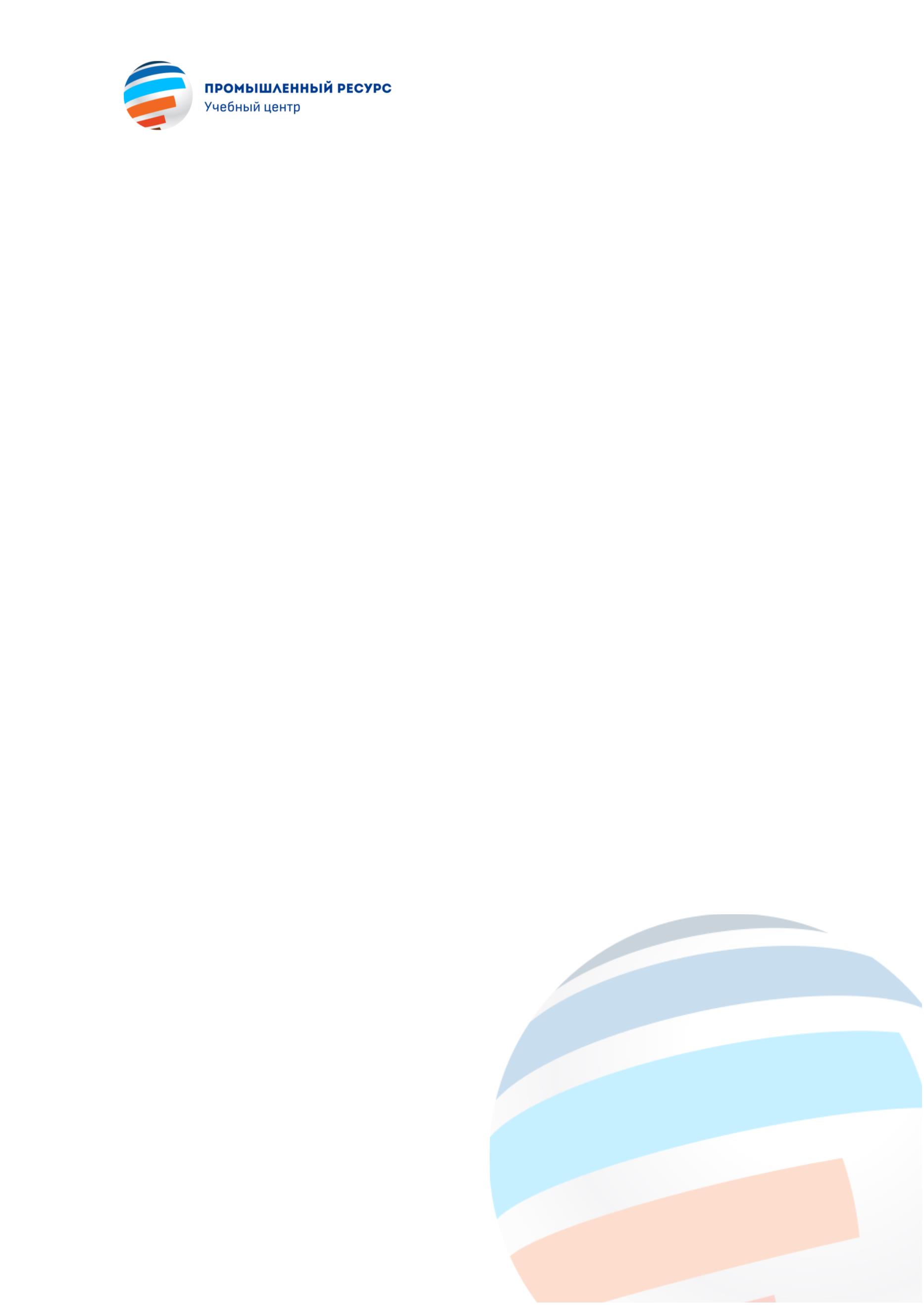 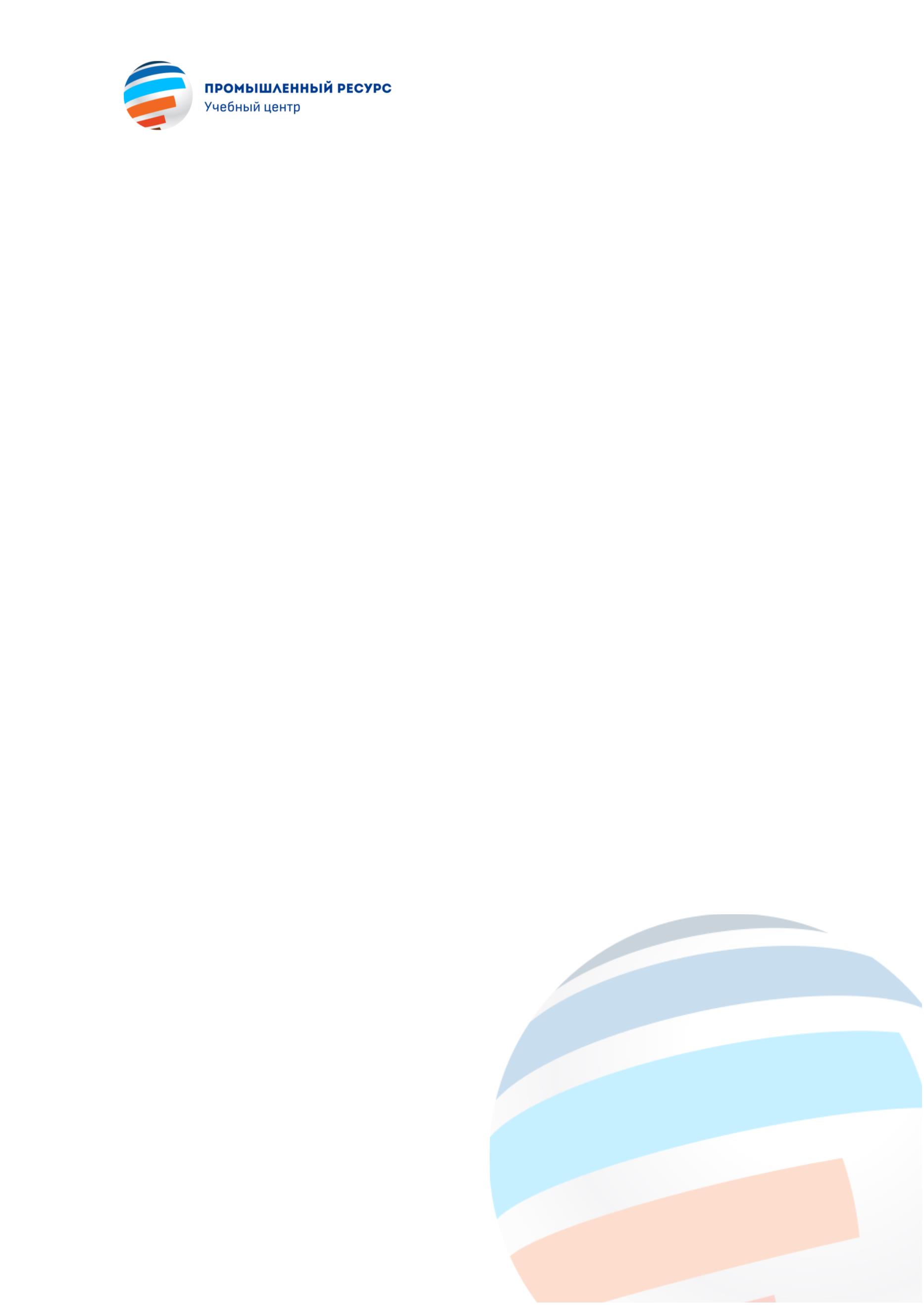 Сведения об организационно-правовой форме и наименовании юридического лицаСведения об организационно-правовой форме и наименовании юридического лицаПолное наименованиеОбщество с ограниченной ответственностью «ПРОМЫШЛЕННЫЙ РЕСУРС»Сокращенное наименованиеООО «ПРС»Основной государственный регистрационный номер (ОГРН)1231100001660Индикационный номер (ИНН)1102085020Код причины постановки на учет (КПП)110201001Сведения о руководителях юридического лицаСведения о руководителях юридического лицаГенеральный директорШУМОВА ДАРЬЯ ЕВГЕНЬЕВНАСведения об адресе (месте нахождения) юридического лицаСведения об адресе (месте нахождения) юридического лицаЮридический адресРЕСПУБЛИКА КОМИ, ГОРОД УХТА, УЛ. СЕМЯШКИНА 10А-21Телефоны+7 922 588 80 50E-maildaria@promresrf.ruБанковские реквизитыБанковские реквизитыБанкКОМИ ОТДЕЛЕНИЕ N8617 ПАО СБЕРБАНКБик банка048702640Банковский счет в валюте РФ40702810428000008301Корреспондентский счет30101810400000000640Адрес банкаРеспублика Коми, г. Сыктывкар, ул. Морозова, д. 89